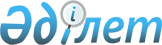 Мұнайлы аудандық мәслихатының 2021 жылғы 27 желтоқсандағы №13/91 "2022-2024 жылдарға арналған аудандық бюджет туралы" шешіміне өзгерістер енгізу туралыМаңғыстау облысы Мұнайлы аудандық мәслихатының 2022 жылғы 8 сәуірдегі № 18/111 шешімі
      Мұнайлы аудандық мәслихаты ШЕШТІ:
      1. Мұнайлы аудандық мәслихатының 2021 жылғы 27 желтоқсандағы №13/91 "2022-2024 жылдарға арналған аудандық бюджет туралы" (нормативтік құқықтық актілерді мемлекеттік тіркеу Тізілімінде №26255 болып тіркелген) шешіміне келесідей өзгерістер енгізілсін:
      көрсетілген шешімнің 1 тармағы жаңа редакцияда жазылсын:
      "1. 2022-2024 жылдарға арналған аудандық бюджет тиісінше осы шешімнің 1, 2 және 3 қосымшаларына сәйкес, оның ішінде 2022 жылға келесідей көлемдерде бекітілсін: 
      1) кірістер – 18 059 171,7 мың теңге, оның ішінде:
      салықтық түсімдер бойынша – 3 706 982,2 мың теңге;
      салықтық емес түсімдер бойынша – 81 767,0 мың теңге;
      негізгі капиталды сатудан түсетін түсімдер бойынша – 4 414,0 мың теңге;
      трансферттер түсімдері бойынша – 14 266 008,5 мың теңге;
      2) шығындар – 18 068 409,1 мың теңге;
      3) таза бюджеттік кредиттеу – 26 080,0 мың теңге, оның ішінде:
      бюджеттік кредиттер – 248 103,0 мың теңге;
      бюджеттік кредиттерді өтеу – 222 023 мың теңге;
      4) қаржы активтерімен операциялар бойынша сальдо – 0 теңге, оның ішінде:
      қаржы активтерін сатып алу – 0 теңге;
      мемлекеттің қаржы активтерін сатудан түсетін түсімдер – 0 теңге;
      5) бюджет тапшылығы (профициті) – - 35 317,4 мың теңге;
      6) бюджет тапшылығын қаржыландыру (профицитін пайдалану) – 35 317, 4 мың теңге, оның ішінде:
      қарыздар түсімі – 248 103,0 мың теңге;
      қарыздарды өтеу – 222 023 мың теңге;
      бюджет қаражатының пайдаланылатын қалдықтары – 9 237,4 мың теңге.";
      көрсетілген шешімнің 3-тармағы жаңа редакцияда жазылсын:
      "3. 2022 жылға арналған аудандық бюджеттен ауылдар мен ауылдық округтердің бюджеттеріне 346 562,1 мың теңге сомасында субвенция бөлінгені ескерілсін.";
      көрсетілген шешімнің 4-тармағы жаңа редакцияда жазылсын:
      "4. Заңнаманы өзгертуге байланысты жоғары тұрған бюджеттің шығындарын өтеуге төменгі тұрған бюджеттен 7 028 310,5 мың теңге сомасында ағымдағы нысаналы трансферттердің қарастырылғаны ескерілсін.";
      көрсетілген шешімнің 5-тармағы жаңа редакцияда жазылсын:
      "5. 2022 жылға арналған аудандық бюджетке республикалық бюджеттен және Ұлттық қордан ағымдағы нысаналы трансферттердің, нысаналы даму трансферттері мен бюджеттік кредиттердің 7 794 880,5 мың теңге сомасында бөлінгендігі ескерілсін. Оларды пайдалану тәртібі аудан әкімдігінің қаулысының негізінде анықталады.";
      көрсетілген шешімнің 6-тармағы жаңа редакцияда жазылсын:
      "6. 2022 жылға арналған аудан әкімдігінің резерві 5 000,0 мың теңге сомасында бекітілсін.";
      көрсетілген шешімнің 1 және 4 қосымшалары осы шешімнің 1 және 2 қосымшаларына сәйкес жаңа редакцияда жазылсын.
      2. Осы шешім 2022 жылдың 1 қаңтарынан бастап қолданысқа енгізіледі. 2022 жылға арналған аудандық бюджет Бюджеттік инвестициялық жобаларды іске асыруға бағытталған 2022 жылға арналған аудандық бюджеттің бюджеттік даму бағдарламаларының тізбесі
					© 2012. Қазақстан Республикасы Әділет министрлігінің «Қазақстан Республикасының Заңнама және құқықтық ақпарат институты» ШЖҚ РМК
				
      Мұнайлы аудандық мәслихатының хатшысы 

Б. Билялов
Мұнайлы аудандық мәслихатының2022 жылғы 8 сәуірдегі№18/111 шешіміне 1-қосымшаМұнайлы аудандық мәслихатының2021 жылғы 27 желтоқсандағы№13/91 шешіміне 1-қосымша
Санаты
Санаты
Санаты
Санаты
Санаты
Атауы
Сомасы, мың тенге
Сыныбы
Сыныбы
Сыныбы
Сыныбы
Атауы
Сомасы, мың тенге
Кіші сыныбы
Кіші сыныбы
Атауы
Сомасы, мың тенге 1 1 1 1 1 2 3
1. Кірістер
18 059 171,7
1
Салықтық түсімдер
3 706 982,2
01
01
Табыс салығы
667 152,4
1
1
Корпоративтік табыс салығы
68 250,0
2
2
Жеке табыс салығы
598 902,4
03
03
Әлеуметтік салық
367 639,2
1
1
Әлеуметтік салық
367 639,2
04
04
Меншікке салынатын салықтар
2 631 451,6
1
1
Мүлікке салынатын салықтар
2 631 451,6
05
05
Тауарларға, жұмыстарға және қызметтерге салынатын iшкi салықтар
25 589,0
2
2
Акциздер
5 268,0
4
4
Кәсіпкерлік және кәсіби қызметті жүргізгені үшін алынатын алымдар
20 321,0
08
08
Заңдық маңызы бар әрекеттерді жасағаны және (немесе) оған уәкілеттігі бар мемлекеттік органдар немесе лауазымды адамдар құжаттар бергені үшін алынатын міндетті төлемдер
15 150,0
1
1
Мемлекеттік баж
15 150,0
2
Салықтық емес түсiмдер
81 767,0
01
01
Мемлекеттік меншіктен түсетін кірістер
79 906,0
5
5
Мемлекет меншігіндегі мүлікті жалға беруден түсетін кірістер
32 567,0
7
7
Мемлекеттік бюджеттен берілген кредиттер бойынша сыйақылар
47 339,0
06
06
Басқа да салықтық емес түсiмдер 
1 861,0
1
1
Басқа да салықтық емес түсiмдер 
1 861,0
3
Негізгі капиталды сатудан түсетін түсімдер
4 414,0
01
01
Мемлекеттік мекемелерге бекітілген мемлекеттік мүлікті сату
4 414,0
1
1
Мемлекеттік мекемелерге бекітілген мемлекеттік мүлікті сату
4 414,0
4
Трансферттердің түсімдері
14 266 008,5
02
02
Мемлекеттік басқарудың жоғары тұрған органдарынан түсетін трансферттер
14 266 008,5
2
2
Облыстық бюджеттен түсетін трансферттер
14 266 008,5
Функционалдық топ
Функционалдық топ
Функционалдық топ
Функционалдық топ
Функционалдық топ
Атауы
Сомасы, мың тенге
Кіші функция
Кіші функция
Кіші функция
Кіші функция
Атауы
Сомасы, мың тенге
Бюджеттік бағдарламалардың әкімшісі
Бюджеттік бағдарламалардың әкімшісі
Бюджеттік бағдарламалардың әкімшісі
Атауы
Сомасы, мың тенге
Бағдар лама
Атауы
Сомасы, мың тенге 1 1 1 1 1 2 3
2. Шығыстар
18 068 409,1
01
Жалпы сипаттағы мемлекеттiк көрсетілетін қызметтер
543 553,9
1
Мемлекеттiк басқарудың жалпы функцияларын орындайтын өкiлдi, атқарушы және басқа органдар
250 581,2
112
112
Аудан (облыстық маңызы бар қала) мәслихатының аппараты
41 885,2
001
Аудан (облыстық маңызы бар қала) мәслихатының қызметін қамтамасыз ету жөніндегі қызметтер
41 885,2
122
122
Аудан (облыстық маңызы бар қала) әкімінің аппараты
208 696,0
001
Аудан (облыстық маңызы бар қала) әкімінің қызметін қамтамасыз ету жөніндегі қызметтер
208 233,0
003
Мемлекеттік органның күрделі шығыстары
338,0
009
Ведомстволық бағыныстағы мемлекеттік мекемелер мен ұйымдардың күрделі шығыстары
125,0
2
Қаржылық қызмет
5 662,0
459
459
Ауданның (облыстық маңызы бар қаланың) экономика және қаржы бөлімі
5 662,0
003
Салық салу мақсатында мүлікті бағалауды жүргізу
3 550,0
010
Жекешелендіру, коммуналдық меншікті басқару, жекешелендіруден кейінгі қызмет және осыған байланысты дауларды реттеу
2 112,0
9
Жалпы сипаттағы өзге де мемлекеттiк қызметтер
287 310,7
454
454
Ауданның (облыстық маңызы бар қаланың) кәсіпкерлік және ауыл шаруашылығы бөлімі
53 756,0
001
Жергілікті деңгейде кәсіпкерлікті және ауыл шаруашылығын дамыту саласындағы мемлекеттік саясатты іске асыру жөніндегі қызметтер
53 756,0
458
458
Ауданның (облыстық маңызы бар қаланың) тұрғын үй-коммуналдық шаруашылығы, жолаушылар көлігі және автомобиль жолдары бөлімі
133 407,0
001
Жергілікті деңгейде тұрғын үй-коммуналдық шаруашылығы, жолаушылар көлігі және автомобиль жолдары саласындағы мемлекеттік саясатты іске асыру жөніндегі қызметтер 
53 407,0
067
Ведомстволық бағыныстағы мемлекеттік мекемелер мен ұйымдардың күрделі шығыстары
80 000,0
459
459
Ауданның (облыстық маңызы бар қаланың) экономика және қаржы бөлімі
100 147,7
001
Ауданның (облыстық маңызы бар қаланың) экономикалық саясатын қалыптастыру мен дамыту, мемлекеттік жоспарлау, бюджеттік атқару және коммуналдық меншігін басқару саласындағы мемлекеттік саясатты іске асыру жөніндегі қызметтер
62 371,7
113
Төменгі тұрған бюджеттерге берілетін нысаналы ағымдағы трансферттер
37 776,0
02
Қорғаныс
20 447,0
1
Әскери мұқтаждар
20 447,0
122
122
Аудан (облыстық маңызы бар қала) әкімінің аппараты
20 447,0
005
Жалпыға бiрдей әскери мiндеттi атқару шеңберiндегі iс-шаралар
20 447,0
03
Қоғамдық тәртіп, қауіпсіздік, құқықтық, сот, қылмыстық-атқару қызметі
32 841,0
9
Қоғамдық тәртіп және қауіпсіздік саласындағы басқа да қызметтер
32 841,0
458
458
Ауданның (облыстық маңызы бар қаланың) тұрғын үй-коммуналдық шаруашылығы, жолаушылар көлігі және автомобиль жолдары бөлімі
6 433,0
021
Елдi мекендерде жол қозғалысы қауiпсiздiгін қамтамасыз ету
6 433,0
499
499
Ауданның (облыстық маңызы бар қаланың) азаматтық хал актілерін тіркеу бөлімі 
26 408,0
001
Жергілікті деңгейде азаматтық хал актілерін тіркеу саласындағы мемлекеттік саясатты іске асыру жөніндегі қызметтер
26 408,0
06
Әлеуметтiк көмек және әлеуметтiк қамсыздандыру
2 129 534,7
1
Әлеуметтiк қамсыздандыру
615 455,0
451
451
Ауданның (облыстық маңызы бар қаланың) жұмыспен қамту және әлеуметтік бағдарламалар бөлімі
615 455,0
005
Мемлекеттік атаулы әлеуметтік көмек
615 455,0
2
Әлеуметтiк көмек
1 301 490,7
451
451
Ауданның (облыстық маңызы бар қаланың) жұмыспен қамту және әлеуметтік бағдарламалар бөлімі
1 301 490,7
002
Жұмыспен қамту бағдарламасы
70 557,0
004
Ауылдық жерлерде тұратын денсаулық сақтау, білім беру, әлеуметтік қамтамасыз ету, мәдениет, спорт және ветеринар мамандарына отын сатып алуға Қазақстан Республикасының заңнамасына сәйкес әлеуметтік көмек көрсету
50 917,0
006
Тұрғын үйге көмек көрсету
42 167,9
007
Жергілікті өкілетті органдардың шешімі бойынша мұқтаж азаматтардың жекелеген топтарына әлеуметтік көмек
307 984,8
010
Үйден тәрбиеленіп оқытылатын мүгедек балаларды материалдық қамтамасыз ету
16 540,0
014
Мұқтаж азаматтарға үйде әлеуметтік көмек көрсету 
95 639,0
017
Оңалтудың жеке бағдарламасына сәйкес мұқтаж мүгедектерді протездік-ортопедиялық көмек, сурдотехникалық құралдар, тифлотехникалық құралдар, санаторий-курорттық емделу, міндетті гигиеналық құралдармен қамтамасыз ету, арнаулы жүріп-тұру құралдары, қозғалуға қиындығы бар бірінші топтағы мүгедектерге жеке көмекшінің және есту бойынша мүгедектерге қолмен көрсететін тіл маманының қызметтері мен қамтамасыз ету
653 917,0
023
Жұмыспен қамту орталықтарының қызметін қамтамасыз ету
63 768,0
9
Әлеуметтiк көмек және әлеуметтiк қамтамасыз ету салаларындағы өзге де қызметтер
212 589,0
451
451
Ауданның (облыстық маңызы бар қаланың) жұмыспен қамту және әлеуметтік бағдарламалар бөлімі
172 589,0
001
Жергілікті деңгейде халық үшін әлеуметтік бағдарламаларды жұмыспен қамтуды қамтамасыз етуді іске асыру саласындағы мемлекеттік саясатты іске асыру жөніндегі қызметтер
56 917,0
011
Жәрдемақыларды және басқа да әлеуметтік төлемдерді есептеу, төлеу мен жеткізу бойынша қызметтерге ақы төлеу
926,0
021
Мемлекеттік органның күрделі шығыстары
22 000,0
050
Қазақстан Республикасында мүгедектердің құқықтарын қамтамасыз етуге және өмір сүру сапасын жақсарту
92 746,0
458
458
Ауданның (облыстық маңызы бар қаланың) тұрғын үй-коммуналдық шаруашылығы, жолаушылар көлігі және автомобиль жолдары бөлімі
40 000,0
094
Әлеуметтік көмек ретінде тұрғын үй сертификаттарын беру
40 000,0
07
Тұрғын үй-коммуналдық шаруашылық
3 406 606,7
1
Тұрғын үй шаруашылығы
2 590 286,7
472
472
Ауданның (облыстық маңызы бар қаланың) құрылыс, сәулет және қала құрылысы бөлімі
2 590 286,7
003
Коммуналдық тұрғын үй қорының тұрғын үйін жобалау және (немесе) салу, реконструкциялау
55 788,0
004
Инженерлік-коммуникациялық инфрақұрылымды жобалау, дамыту және (немесе) жайластыру
2 534 498,7
2
Коммуналдық шаруашылық
816 320,0
472
472
Ауданның (облыстық маңызы бар қаланың) құрылыс, сәулет және қала құрылысы бөлімі
816 320,0
005
Коммуналдық шаруашылығын дамыту
41 784,0
058
Елді мекендердегі сумен жабдықтау және су бұру жүйелерін дамыту
774 536,0
08
Мәдениет, спорт, туризм және ақпараттық кеңістік
383 939,0
1
Мәдениет саласындағы қызмет
221 886,0
472
472
Ауданның (облыстық маңызы бар қаланың) құрылыс, сәулет және қала құрылысы бөлімі
27 864,0
011
Мәдениет объектілерін дамыту
27 864,0
802
802
Ауданның (облыстық маңызы бар қаланың) мәдениет, дене шынықтыру және спорт бөлімі
194 022,0
005
Мәдени-демалыс жұмысын қолдау
194 022,0
2
Спорт
9 573,0
802
802
Ауданның (облыстық маңызы бар қаланың) мәдениет, дене шынықтыру және спорт бөлімі
9 573,0
007
Аудандық (облыстық маңызы бар қалалық) деңгейде спорттық жарыстар өткiзу
3 750,0
008
Әртүрлi спорт түрлерi бойынша аудан (облыстық маңызы бар қала) құрама командаларының мүшелерiн дайындау және олардың облыстық спорт жарыстарына қатысуы
5 823,0
3
Ақпараттық кеңiстiк
40 257,0
456
456
Ауданның (облыстық маңызы бар қаланың) ішкі саясат бөлімі
2 100,0
002
Мемлекеттік ақпараттық саясат жүргізу жөніндегі қызметтер
2 100,0
802
802
Ауданның (облыстық маңызы бар қаланың) мәдениет, дене шынықтыру және спорт бөлімі
38 157,0
004
Аудандық (қалалық) кiтапханалардың жұмыс iстеуi
38 157,0
9
Мәдениет, спорт, туризм және ақпараттық кеңiстiктi ұйымдастыру жөнiндегi өзге де қызметтер
112 223,0
456
456
Ауданның (облыстық маңызы бар қаланың) ішкі саясат бөлімі
85 296,0
001
Жергілікті деңгейде ақпарат, мемлекеттілікті нығайту және азаматтардың әлеуметтік сенімділігін қалыптастыру саласында мемлекеттік саясатты іске асыру жөніндегі қызметтер
45 335,0
003
Жастар саясаты саласында іс-шараларды іске асыру
39 924,0
032
Ведомстволық бағыныстағы мемлекеттік мекемелер мен ұйымдардың күрделі шығыстары
37,0
802
802
Ауданның (облыстық маңызы бар қаланың) мәдениет, дене шынықтыру және спорт бөлімі
26 927,0
001
Жергілікті деңгейде мәдениет, дене шынықтыру және спорт саласында мемлекеттік саясатты іске асыру жөніндегі қызметтер
26 927,0
10
Ауыл, су, орман, балық шаруашылығы, ерекше қорғалатын табиғи аумақтар, қоршаған ортаны және жануарлар дүниесін қорғау, жер қатынастары
106 482,0
6
Жер қатынастары
52 686,0
463
463
Ауданның (облыстық маңызы бар қаланың) жер қатынастары бөлімі
52 686,0
001
Аудан (облыстық маңызы бар қала) аумағында жер қатынастарын реттеу саласындағы мемлекеттік саясатты іске асыру жөніндегі қызметтер
38 057,0
003
Елдi мекендердi жер-шаруашылық орналастыру
13 629,0
006
Аудандардың, облыстық маңызы бар, аудандық маңызы бар қалалардың, кенттердiң, ауылдардың, ауылдық округтердiң шекарасын белгiлеу кезiнде жүргiзiлетiн жерге орналастыру
1 000,0
9
Ауыл, су, орман, балық шаруашылығы, қоршаған ортаны қорғау және жер қатынастары саласындағы басқа да қызметтер
53 796,0
459
459
Ауданның (облыстық маңызы бар қаланың) экономика және қаржы бөлімі
53 796,0
099
Мамандарға әлеуметтік қолдау көрсету жөніндегі шараларды іске асыру
53 796,0
11
Өнеркәсіп, сәулет, қала құрылысы және құрылыс қызметі
168 070,3
2
Сәулет, қала құрылысы және құрылыс қызметі
168 070,3
472
472
Ауданның (облыстық маңызы бар қаланың) құрылыс, сәулет және қала құрылысы бөлімі
168 070,3
001
Жергілікті деңгейде құрылыс, сәулет және қала құрылысы саласындағы мемлекеттік саясатты іске асыру жөніндегі қызметтер
 138 070,3
013
Аудан аумағында қала құрылысын дамытудың кешенді схемаларын, аудандық (облыстық) маңызы бар қалалардың, кенттердің және өзге де ауылдық елді мекендердің бас жоспарларын әзірлеу
30 000,0
12
Көлiк және коммуникация
3 561 732,4
1
Автомобиль көлiгi
3 561 732,4
458
458
Ауданның (облыстық маңызы бар қаланың) тұрғын үй-коммуналдық шаруашылығы, жолаушылар көлігі және автомобиль жолдары бөлімі
3 561 732,4
022
Көлік инфрақұрылымын дамыту
3 430 260,0
023
Автомобиль жолдарының жұмыс істеуін қамтамасыз ету
101 472,4
045
Аудандық маңызы бар автомобиль жолдарын және елді-мекендердің көшелерін күрделі және орташа жөндеу
30 000,0
13
Басқалар
273 530,0
9
Басқалар
273 530,0
459
459
Ауданның (облыстық маңызы бар қаланың) экономика және қаржы бөлімі
5 000,0
012
Ауданның (облыстық маңызы бар қаланың) жергілікті атқарушы органының резерві
5 000,0 
458
458
Ауданның (облыстық маңызы бар қаланың) тұрғын үй-коммуналдық шаруашылығы, жолаушылар көлігі және автомобиль жолдары бөлімі
268 530,0
064
"Ауыл-Ел бесігі" жобасы шеңберінде ауылдық елді мекендердегі әлеуметтік және инженерлік инфрақұрылымдарды дамыту
268 530,0
14
Борышқа қызмет көрсету
47 339,0
1
Борышқа қызмет көрсету
47 339,0
459
459
Ауданның (облыстық маңызы бар қаланың) экономика және қаржы бөлімі
47 339,0
021
Жергілікті атқарушы органдардың облыстық бюджеттен қарыздар бойынша сыйақылар мен өзге де төлемдерді төлеу бойынша борышына қызмет көрсету
47339,0
15
Трансферттер
7 394 333,1
1
Трансферттер
7 394 333,1
459
459
Ауданның (облыстық маңызы бар қаланың) экономика және қаржы бөлімі
7 394 333,1
006
Пайдаланылмаған (толық пайдаланылмаған) нысаналы трансферттерді қайтару
19 460,5
024
Заңнаманы өзгертуге байланысты жоғары тұрған бюджеттің шығындарын өтеуге төменгі тұрған бюджеттен ағымдағы нысаналы трансферттер
7 028 310,5
038
Субвенциялар
346 562,1
3. Таза бюджеттік кредиттеу
26 080,0
Бюджеттік кредиттер
248 103,0
10
Ауыл, су, орман, балық шаруашылығы, ерекше қорғалатын табиғи аумақтар, қоршаған ортаны және жануарлар дүниесін қорғау, жер қатынастары
248 103,0
9
Ауыл, су, орман, балық шаруашылығы, қоршаған ортаны қорғау және жер қатынастары саласындағы басқа да қызметтер
248 103,0
459
459
Ауданның(облыстық маңызы бар қаланың) экономика және қаржы бөлімі
248 103,0
018
Мамандарды әлеуметтік қолдау шараларын іске асыру үшін бюджеттік кредиттер
248 103,0
5
Бюджеттік кредиттерді өтеу
222 023,0
01
Бюджеттік кредиттерді өтеу
222 023,0
1
1
Мемлекеттік бюджеттен берілген бюджеттік кредиттерді өтеу
222 023,0
4. Қаржы активтерімен операциялар бойынша сальдо
0
Қаржы активтерін сатып алу
0
Мемлекеттің қаржы активтерін сатудан түсетін түсімдер
0
5. Бюджет тапшылығы (профициті)
- 35 317,4
6. Бюджет тапшылығын қаржыландыру (профицитін пайдалану)
35 317,4
7
Қарыздар түсімі
248 103,0
01
01
Мемлекеттік ішкі қарыздар 
248 103,0
2
Қарыз алу келісім-шарттары
248 103,0
16
Қарыздарды өтеу
222 023,0
1
Қарыздарды өтеу
222 023,0
459
459
Ауданның (облыстық маңызы бар қаланың) экономика және қаржы бөлімі
222 023,0
005
Жергілікті атқарушы органның жоғары тұрған бюджет алдындағы борышын өтеу
222 023,0
8
Бюджет қаражатының пайдаланылатын қалдықтары
9 237,4
01
01
Бюджет қаражаты қалдықтары
9 237,4
1
Бюджет қаражатының бос қалдықтары
9 237,4Мұнайлы аудандық мәслихатының2022 жылғы 8 сәуірдегі№18/111 шешіміне 2-қосымшаМұнайлы аудандық мәслихатының2021 жылғы 27 желтоқсандағы№13/91 шешіміне 4-қосымша
Функционалдық топ
Функционалдық топ
Функционалдық топ
Атауы
Бюджеттік бағдарламалардың әкімшісі
Бюджеттік бағдарламалардың әкімшісі
Атауы
Бағдарлама
Атауы
07
Тұрғын үй-коммуналдық шаруашылық
472
Ауданның (облыстық маңызы бар қаланың) құрылыс, сәулет және қала құрылысы бөлімі
003
Коммуналдық тұрғын үй қорының тұрғын үйін жобалау және (немесе) салу, реконструкциялау
004
Инженерлік-коммуникациялық инфрақұрылымды жобалау, дамыту және (немесе) жайластыру
005
Коммуналдық шаруашылығын дамыту
058
Елді мекендердегі сумен жабдықтау және су бұру жүйелерін дамыту
08
Мәдениет, спорт, туризм және ақпараттық кеңістік
472
Ауданның (облыстық маңызы бар қаланың) құрылыс, сәулет және қала құрылысы бөлімі
011
Мәдениет объектілерін дамыту
12
Көлiк және коммуникация
458
Ауданның (облыстық маңызы бар қаланың) тұрғын үй-коммуналдық шаруашылығы, жолаушылар көлігі және автомобиль жолдары бөлімі
022
Көлік инфрақұрылымын дамыту
13
Басқалар
458
Ауданның (облыстық маңызы бар қаланың) тұрғын үй-коммуналдық шаруашылығы, жолаушылар көлігі және автомобиль жолдары бөлімі
064
"Ауыл-Ел бесігі" жобасы шеңберінде ауылдық елді мекендердегі әлеуметтік және инженерлік инфрақұрылымдарды дамыту